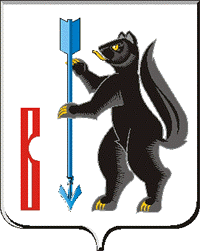  АДМИНИСТРАЦИЯ ГОРОДСКОГО ОКРУГА ВЕРХОТУРСКИЙП О С Т А Н О В Л Е Н И Еот 28.09.2020г. № 673г. ВерхотурьеО внесении изменений в муниципальную программу городского округа Верхотурский «Развитие культуры в городском округе  Верхотурский на 2020-2025 годы»,  утвержденную постановлением Администрации городского округа Верхотурский от 30.09.2019г. № 799 «Об утверждении муниципальной  программы городского округа Верхотурский «Развитие культуры в городском округе Верхотурский на 2020-2025 годы»»В соответствии с Бюджетным кодексом Российской Федерации, Федеральным законом от 06 октября 2003 года № 131-ФЗ "Об общих принципах организации местного самоуправления в Российской Федерации", постановлениями Администрации городского округа Верхотурский от 06.05.2019г. № 373 «Об утверждении порядка формирования и реализации муниципальных программ городского округа Верхотурский»,  от 05.03.2020г. № 168 «Об утверждении Плана организационных мероприятий («дорожной карты»), направленных на обеспечение достижения целевых показателей региональной составляющей национального проекта «Культура» в городском округе Верхотурский», Постановлением Правительства Свердловской области № 587-ПП от 27.08.2020 «О предоставлении в 2020 году иных межбюджетных трансфертов из областного бюджета бюджетам муниципальных образований, расположенных на территории Свердловской области, на приобретение устройств (средств) дезинфекции и медицинского контроля для муниципальных организаций в сфере культуры в целях профилактики и устранения распространения новой короновирусной инфекции»,  Решением Думы городского округа Верхотурский от  09 сентября 2020 года № 43 «О внесении изменений в Решение Думы городского округа Верхотурский от 12 декабря 2019 года № 33 «О бюджете городского округа Верхотурский на 2020 год и плановый период 2021 и 2022 годов»», руководствуясь Уставом городского округа Верхотурский,ПОСТАНОВЛЯЮ:1.Внести в муниципальную программу городского округа Верхотурский  «Развитие культуры в городском округе  Верхотурский на 2020 – 2025 годы», утвержденную постановлением Администрации городского округа Верхотурский от 30.09.2019г. № 799 «Об утверждении муниципальной  программы городского округа Верхотурский «Развитие культуры в городском округе Верхотурский на 2020-2025 годы»» с изменениями, внесенными постановлениями Администрации городского округа Верхотурский от 27.01.2020г. № 43, от 23.04.2020г. № 276, от 06.05.2020 № 308, от 19.05.2020 № 348, от 19.06.2020 № 432, от 02.07.2020 № 464 (далее – Программа), следующие изменения:1) в пункте 20 графы 2 строки «Перечень целевых показателей муниципальной программы» Паспорта Программы после слова «библиотек» дополнить словами:«по отношению к уровню 2017 года (59,14 тыс. человек).»;2) абзацы первый, второй и третий графы 2 строки «Объемы финансирования муниципальной программы по годам реализации, тыс. рублей» Паспорта Программы изложить в следующей редакции:«Всего – 410962,8 тыс.руб. в том числе: 2020 год – 72057,9 тыс.руб.2021 год – 57617,3 тыс.руб.»;3) Цели, задачи и целевые показатели реализации Программы (приложение № 1) изложить в новой редакции, в соответствии с приложением к настоящему постановлению;4) План мероприятий по выполнению Программы  (приложение № 2) изложить в новой редакции, в соответствии с приложением к настоящему постановлению.2.Опубликовать настоящее постановление в информационном бюллетене «Верхотурская неделя» и разместить на официальном сайте городского округа Верхотурский.3.Контроль исполнения настоящего постановления возложить на заместителя главы Администрации городского округа Верхотурский по социальным вопросам Бердникову Н.Ю.Главагородского округа Верхотурский                                                      А.Г. Лиханов